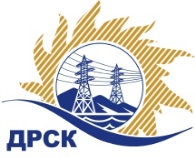 Акционерное Общество«Дальневосточная распределительная сетевая  компания»Протокол № 118/МЭ-ВПзаседания закупочной комиссии по выбору победителя по открытому электронному запросу предложений на право заключения договора: Автомобильное топливо (Эльбанский РЭС СП СЭС) для филиала "ХЭС"  закупка № 265 раздел 4.2.   ГКПЗ 2016ПРИСУТСТВОВАЛИ: члены постоянно действующей Закупочной комиссии АО «ДРСК»  2-го уровня.Форма голосования членов Закупочной комиссии: очно-заочная.ВОПРОСЫ, ВЫНОСИМЫЕ НА РАССМОТРЕНИЕ ЗАКУПОЧНОЙ КОМИССИИ: Об признании запроса предложений несостоявшимся.РЕШИЛИ:По вопросу № 1признать запрос цен Автомобильное топливо (Эльбанский РЭС СП СЭС) для филиала "ХЭС" несостоявшимся на основании п. 7.8.8.2 Положения о закупке для нужд АО «ДРСК» в связи с подачей менее двух заявок. исп. Коврижкина Е.Ю.Тел. 397208город  Благовещенск«14» декабря 2015 годаОтветственный секретарь Закупочной комиссии: Моторина О.А. _____________________________